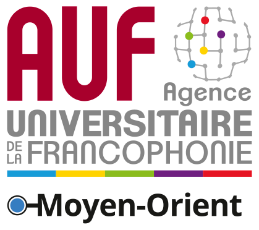 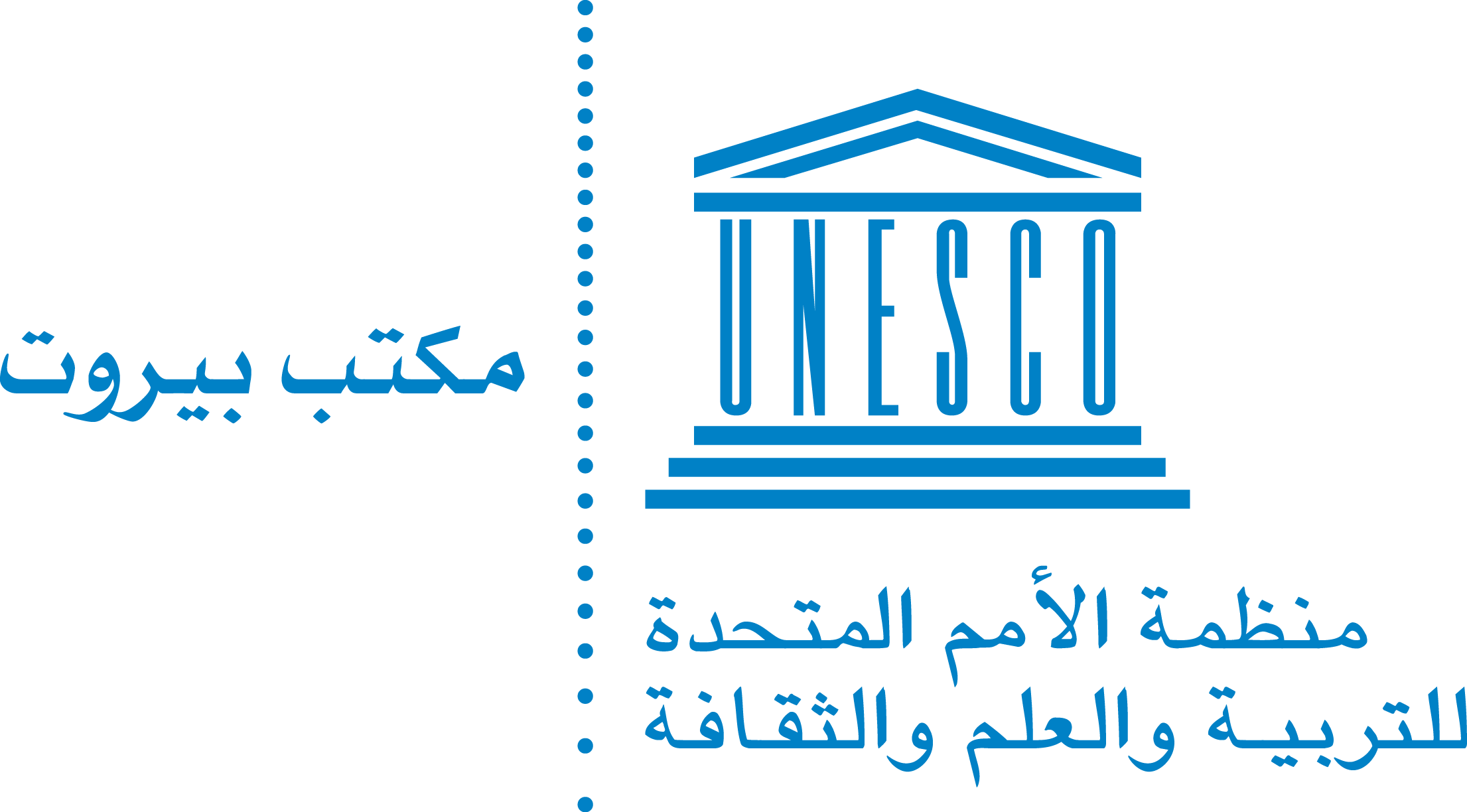 Digital Transformation and Open Education Resources (OER):Toward quality and recognition at the Syrian UniversitiesProgram:8.5.2018 Participants arrival to BeirutFirst Day: 9.5.20189:00-10:00	Opening		Presentation of the Agenda and selection of the rapporteur10:00-10:30	Key Note speech / UNESCO BO10:30-11:00	Break11:00-11:45	Tunisian Virtual University, Rector, Dr Jilani Lamloumi11:45-12:20	Impact of digital transformation on higher education institutions and challenges of open education resources, Dr Pierre Gedeon, Lebanese Canadian university12:20-13:00	Discussions13:00-14:00	Lunch14:00-16:00	Higher Education and Universities during the Syrian crisis 16:00-16:30	SummarySecond day: 10.5.20189:00-10:00	Digital transformation in Lebanese UniversitiesOER and pedagogical challenges – Dr Hisham Al KhouryOER: Quality and recognition – Dr Rima Malek10:00-11:30	Working groupsGroup 1: OER/Content/Technology – Dr Jilani LamloumiGroup 2: OER/Quality/Recognition – Dr Rima MalekGroup 3: OER/Pedagogical challenges – Dr Hisham Al Khoury11:30-12:00	Break12:00-13:00	Presentations of the working groups and discussions13:00-13:30	Summary and way forward13:30-14:30	Lunch